Niedersächsischer Pétanque-Verband e. V.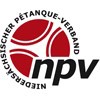 Bitte sendet das ausgefüllte Formular an die Geschäftsstelle desN I E D E R S Ä C H S I S C H E R P É T A N Q U E - V E R B A N D E . V .NPV Geschäftsstelle c/o Lothar Thiele Erlenkamp 2830826 GarbsenANMELDEFORMULAR ZUR ORDENTLICHEN MITGLIEDERVERSAMMLUNG DES NPV am 03.02.2024 beim Landessportbund Niedersachsen, im Toto-Lotto-Saal, Ferdinand-Wilhelm-Fricke-Weg 10, 30169 HannoverVereinsnummer / Vereinsname:	_Name des Delegierten:Unterschrift eines vertretungsberechtigten Vorstandsmitgliedes: